Publicado en España el 31/12/2018 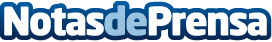 El Baratillo Las Golosinas sorprende con una nueva tienda online de chuchesEl Baratillo Las Golosinas es un referente en la provincia de Málaga en la venta al por mayor y a particulares de accesorios de fiestas, globos y topo tipo de chuches y golosinas para cumpleaños, bautizos, comuniones,… y decoración de Candy Bar y Mesas DulcesDatos de contacto:Rubén Santaella (RubénSantaealla.es)Diseño y posicionamiento de páginas web615 33 69 60Nota de prensa publicada en: https://www.notasdeprensa.es/el-baratillo-las-golosinas-sorprende-con-una Categorias: Andalucia Entretenimiento E-Commerce Ocio para niños http://www.notasdeprensa.es